Staatliche Regelschule „Am Hermsdorfer Kreuz“Erich-Weinert-Straße 2507629 HermsdorfTelefon: (036601) 82818Telefax: (036601) 85366E-Mail: rs.hermsdorf@t-online.deTeilnahmebescheinigungfür betriebliche Berufsorientierungim Beruf _____________________________________praxisnahe Berufsorientierung______________________________________
Vorname und Namegeboren am	__________________________hat vom  ____________ bis  ____________  beian einem betrieblichen Orientierungsbaustein [mit] [guten] [Erfolg] teilgenommen.Folgende Tätigkeiten, Fertigkeiten, Kenntnisse oder Fähigkeiten wurden ausgeführt bzw. erworben:______________________________________________________________________________________________________________________________________________________________				_________________________________Datum							Stempel/Unterschrift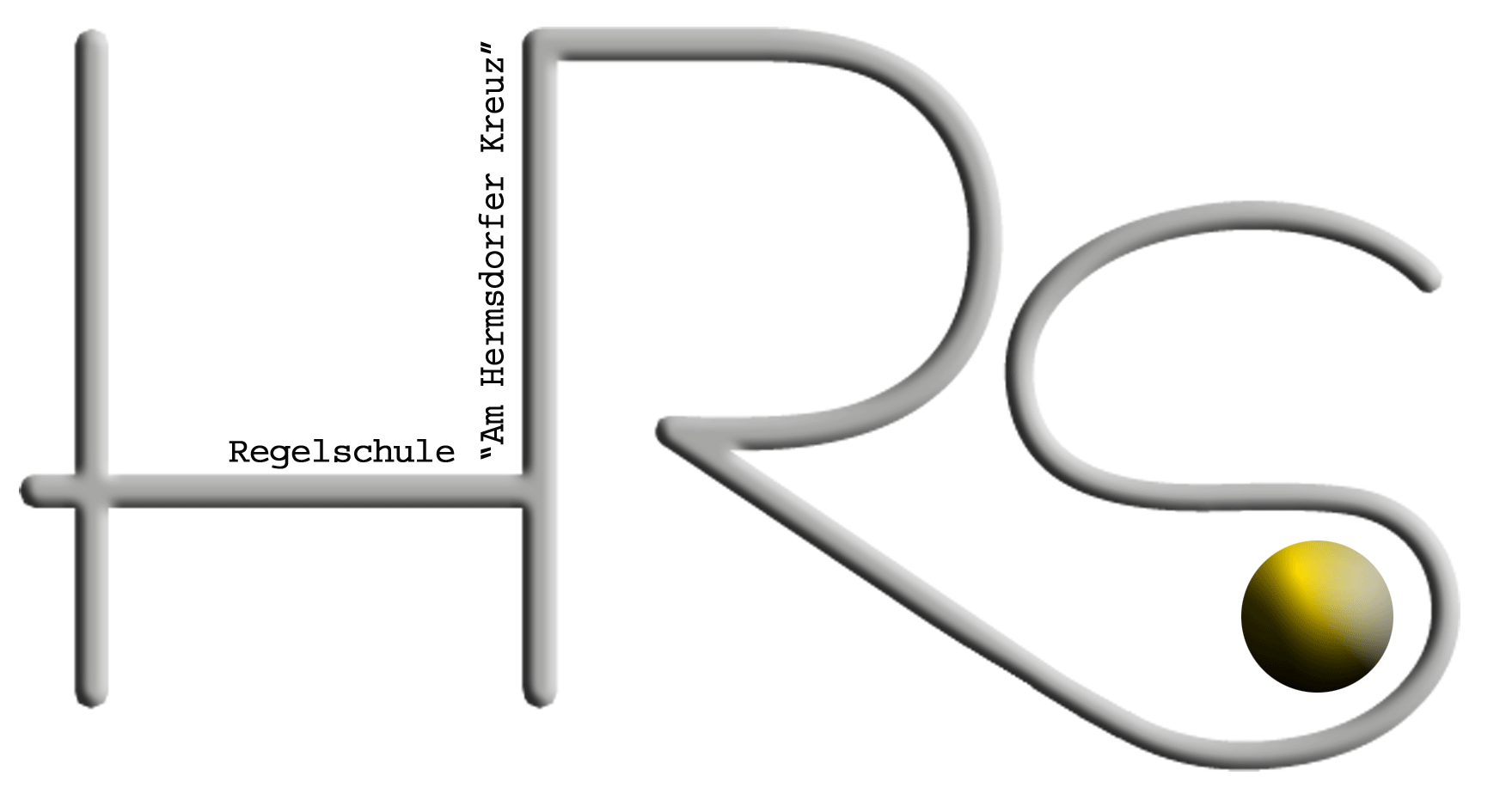 